Что делать, если ребёнок начал ходить в детский садУстановите тесный контакт с работниками детского сада.Приучайте ребёнка к детскому саду постепенно – не оставляйте его в течении первой недели на весь день в детском саду.Сообщите воспитателям о привычках и склонностях ребенка.С 4-го по 10-й день лучше сделать перерыв в посещении детского сада.Поддерживайте дома спокойную обстановку, не собирайте шумные компании.Не перегружайте ребёнка новой информацией.Будьте внимательны к ребёнку, заботливы и терпеливы.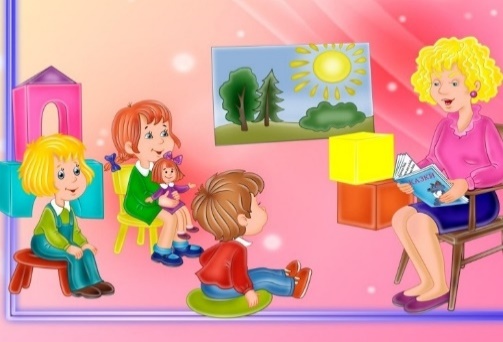 Адаптация (от лат. «приспособляю») − это сложный процесс приспособления организма, который происходит на разных уровнях: физиологическом, социальном, психологическом.  Врачи и психологи различают три степени адаптации ребёнка к детскому саду: легкую, среднюю и тяжёлую.       При легкой адаптации поведение ребёнка нормализуется в течении месяца. Аппетит достигает обычного уровня уже к концу первой недели, сон налаживается через 1−2 недели. У ребёнка преобладает устойчиво-спокойное эмоциональное состояние.       Во время адаптации средней тяжести сон и аппетит восстанавливаются через 20–40 дней, в течении месяца настроение может быть неустойчивым. Однако при поддержке взрослого ребёнок проявляет познавательную и поведенческую активность, легче привыкает к новой ситуации.       Тяжелая адаптация приводит к длительным заболеваниям. У ребенка преобладают агрессивно-   разрушительные реакции, направленные на выход из ситуации; активное эмоциональное состояние, плачь, негодующий крик, либо тихое хныканье, подавленность,  напряженность.Как родители могут помочь своему ребенку в период адаптации к ДОО1. Важен Ваш уверенный, позитивный настрой на детский сад.2. Рассказывайте ребёнку, что хорошего и интересного его ждёт в детском саду.3. Дайте ребенку с собой его любимую игрушку или домашний предмет.4. Придумайте и отрепетируйте несколько разных способов прощания (воздушный поцелуй, поглаживание по спинке и т.д.).5. После детского сада погуляйте с ребёнком в парке, на детской площадке, поиграйте в подвижные игры.6. Устройте небольшой семейный праздник вечером.Демонстрируйте ребёнку свою любовь и заботу.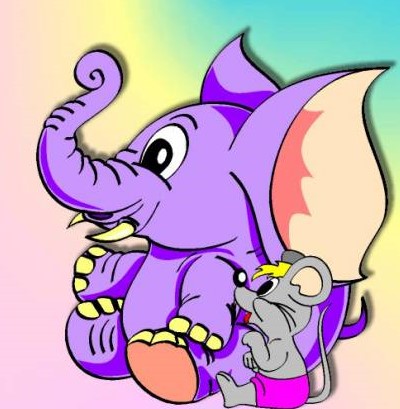 Факторы, от которых зависит течение адаптационного периодаВозраст.Состояние здоровья.Уровень развития.Умение общаться со взрослыми и сверстниками.Сформированность предметной и игровой деятельности.Приближенность домашнего режима к режиму детского сада.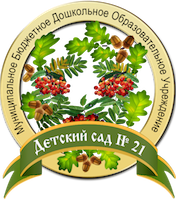                                        Воспитатель:                                             Сабирова П.АПричины тяжелой адаптациик условиям ДОООтсутствие в семье режима, совпадающего с режимом детского сада.Наличие у ребёнка своеобразных привычек.Неумение занять себя игрушкой.Несформированность элементарных культурно – гигиенических навыков.Отсутствие опыта общения с незнакомыми людьми.К моменту поступления в детский сад ребенок должен уметь:-  самостоятельно садиться на стул;- самостоятельно пить из чашки;- пользоваться ложкой;- активно участвовать в одевании, умывании.